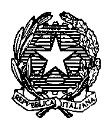 ISTITUTO COMPRENSIVO VILLA MINOZZO Corso Prampa, 11 - 42030 Villa Minozzo (RE) tel.0522/801115 – 0522/525241 c.f. 80013950359 Indirizzo e-mail: reic842004@istruzione.it – pec: reic842004@pec.istruzione.itCodice Univoco per Fatturazione Elettronica: UFVL9Y -  www.icvillaminozzo-re.edu.it CALENDARIO ATTIVITÀ DI PEER TO PEERDocente in formazione e prova__________________________ Sezione/classe: ________________Classe di concorso________________________Docente tutor:___________________________	Sezione/ classe:_________________________Classe di concorso_________________________________ _________________________Tutor _____________________					Docente in formazione e prova _________________________ATTIVITA’GIORNODalle ore…alle ore….CLASSEProgettazione (3 ore)Osservazione docente in formazione e prova (4 ore)Osservazione tutor (4 ore)Verifica (1 ora)